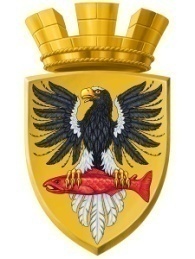 Р О С С И Й С К А Я  Ф Е Д Е Р А Ц И ЯКАМЧАТСКИЙ КРАЙП О С Т А Н О В Л Е Н И ЕАДМИНИСТРАЦИИ ЕЛИЗОВСКОГО ГОРОДСКОГО ПОСЕЛЕНИЯОт 03.09.2018 года                                                                                                             № 1333-п         г.ЕлизовоО размещении в федеральной информационной адресной системе сведений об адресах присвоенных объектам адресации – помещениям в многоквартирном жилом доме            № 2 по ул. Соловьева в г. Елизово	Руководствуясь ч.3 ст.5 и ч.3 ст.9 Федерального закона от 28.12.2013        № 443-ФЗ «О федеральной информационной адресной системе и о внесении изменений в Федеральный закон «Об общих принципах организации местного самоуправления в Российской Федерации», ст. 14 Федерального закона от 06.10.2003 № 131-ФЗ «Об общих принципах организации местного самоуправления в РФ», Уставом Елизовского городского поселения, Приказом Минфина России от 05.11.2015 № 171н «Об утверждении Перечня элементов планировочной структуры, элементов улично-дорожной сети, элементов объектов адресации, типов зданий (сооружений), помещений, используемых в качестве реквизитов адреса, и Правил сокращенного наименования адресообразующих элементов», в целях актуализации информации в федеральной информационной адресной системе,ПОСТАНОВЛЯЮ:1. Разместить в федеральной информационной адресной системе сведения об адресах, присвоенных объектам адресации - помещениям в многоквартирном жилом доме № 2 по ул. Соловьева в г. Елизово, ранее не размещенные в государственном адресном реестре, согласно приложению к настоящему постановлению.2. Направить данное постановление в федеральную информационную адресную систему для внесения сведений установленных данным постановлением.Управлению делами администрации Елизовского городского поселения опубликовать (обнародовать) настоящее постановление в средствах массовой информации и разместить в информационно-телекоммуникационной сети «Интернет» на официальном сайте администрации Елизовского городского поселения.Контроль за исполнением настоящего постановления возложить на руководителя Управления архитектуры и градостроительства администрации Елизовского городского поселения.ВрИО Главы администрации Елизовского городского поселения                                                    Д.Б. ЩипицынПриложение к постановлению администрации Елизовского городского поселенияот 03.09.2018 № 1333-пПомещение,с кадастровым номером 41:05:0101006:2704,с кадастровым номером 41:05:0101006:2704,с кадастровым номером 41:05:0101006:2704,с кадастровым номером 41:05:0101006:2704,Россия,Камчатский край,Камчатский край,Елизовский муниципальный район,Елизовский муниципальный район,Елизовский муниципальный район,Елизовский муниципальный район,Елизовское городское поселение,Елизовское городское поселение,Елизовское городское поселение,Елизово г.,Соловьева ул.,Соловьева ул.,д.2,кв.1.кв.1.кв.1.кв.1.кв.1.Помещение,с кадастровым номером 41:05:0101006:2705,с кадастровым номером 41:05:0101006:2705,с кадастровым номером 41:05:0101006:2705,с кадастровым номером 41:05:0101006:2705,Россия,Камчатский край,Камчатский край,Елизовский муниципальный район,Елизовский муниципальный район,Елизовский муниципальный район,Елизовский муниципальный район,Елизовское городское поселение,Елизовское городское поселение,Елизовское городское поселение,Елизово г.,Соловьева ул.,Соловьева ул.,д.2,кв.2.кв.2.кв.2.кв.2.кв.2.Помещение,с кадастровым номером 41:05:0101006:2706,с кадастровым номером 41:05:0101006:2706,с кадастровым номером 41:05:0101006:2706,с кадастровым номером 41:05:0101006:2706,Россия,Камчатский край,Камчатский край,Елизовский муниципальный район,Елизовский муниципальный район,Елизовский муниципальный район,Елизовский муниципальный район,Елизовское городское поселение,Елизовское городское поселение,Елизовское городское поселение,Елизово г.,Соловьева ул.,Соловьева ул.,д.2,кв.3.кв.3.кв.3.кв.3.кв.3.Помещение,с кадастровым номером 41:05:0101006:2707,с кадастровым номером 41:05:0101006:2707,с кадастровым номером 41:05:0101006:2707,с кадастровым номером 41:05:0101006:2707,Россия,Камчатский край,Камчатский край,Елизовский муниципальный район,Елизовский муниципальный район,Елизовский муниципальный район,Елизовский муниципальный район,Елизовское городское поселение,Елизовское городское поселение,Елизовское городское поселение,Елизово г.,Соловьева ул.,Соловьева ул.,д.2,кв.4.кв.4.кв.4.кв.4.кв.4.Помещение,с кадастровым номером 41:05:0101006:2716,с кадастровым номером 41:05:0101006:2716,с кадастровым номером 41:05:0101006:2716,с кадастровым номером 41:05:0101006:2716,Россия,Камчатский край,Камчатский край,Елизовский муниципальный район,Елизовский муниципальный район,Елизовский муниципальный район,Елизовский муниципальный район,Елизовское городское поселение,Елизовское городское поселение,Елизовское городское поселение,Елизово г.,Соловьева ул.,Соловьева ул.,д.2,кв.5.кв.5.кв.5.кв.5.кв.5.Помещение,с кадастровым номером 41:05:0101006:2717,с кадастровым номером 41:05:0101006:2717,с кадастровым номером 41:05:0101006:2717,с кадастровым номером 41:05:0101006:2717,Россия,Камчатский край,Камчатский край,Елизовский муниципальный район,Елизовский муниципальный район,Елизовский муниципальный район,Елизовский муниципальный район,Елизовское городское поселение,Елизовское городское поселение,Елизовское городское поселение,Елизово г.,Соловьева ул.,Соловьева ул.,д.2,кв.6.кв.6.кв.6.кв.6.кв.6.Помещение,с кадастровым номером 41:05:0101006:2718,с кадастровым номером 41:05:0101006:2718,с кадастровым номером 41:05:0101006:2718,с кадастровым номером 41:05:0101006:2718,Россия,Камчатский край,Камчатский край,Елизовский муниципальный район,Елизовский муниципальный район,Елизовский муниципальный район,Елизовский муниципальный район,Елизовское городское поселение,Елизовское городское поселение,Елизовское городское поселение,Елизово г.,Соловьева ул.,Соловьева ул.,д.2,кв.7.кв.7.кв.7.кв.7.кв.7.Помещение,с кадастровым номером 41:05:0101006:2719,с кадастровым номером 41:05:0101006:2719,с кадастровым номером 41:05:0101006:2719,с кадастровым номером 41:05:0101006:2719,Россия,Камчатский край,Камчатский край,Елизовский муниципальный район,Елизовский муниципальный район,Елизовский муниципальный район,Елизовский муниципальный район,Елизовское городское поселение,Елизовское городское поселение,Елизовское городское поселение,Елизово г.,Соловьева ул.,Соловьева ул.,д.2,кв.8.кв.8.кв.8.кв.8.кв.8.Помещение,с кадастровым номером 41:05:0101006:2728,с кадастровым номером 41:05:0101006:2728,с кадастровым номером 41:05:0101006:2728,с кадастровым номером 41:05:0101006:2728,Россия,Камчатский край,Камчатский край,Елизовский муниципальный район,Елизовский муниципальный район,Елизовский муниципальный район,Елизовский муниципальный район,Елизовское городское поселение,Елизовское городское поселение,Елизовское городское поселение,Елизово г.,Соловьева ул.,Соловьева ул.,д.2,кв.9.кв.9.кв.9.кв.9.кв.9.Помещение,с кадастровым номером 41:05:0101006:2729,с кадастровым номером 41:05:0101006:2729,с кадастровым номером 41:05:0101006:2729,с кадастровым номером 41:05:0101006:2729,Россия,Камчатский край,Камчатский край,Елизовский муниципальный район,Елизовский муниципальный район,Елизовский муниципальный район,Елизовский муниципальный район,Елизовское городское поселение,Елизовское городское поселение,Елизовское городское поселение,Елизово г.,Соловьева ул.,Соловьева ул.,д.2,кв.10.кв.10.кв.10.кв.10.кв.10.Помещение,с кадастровым номером 41:05:0101006:2730,с кадастровым номером 41:05:0101006:2730,с кадастровым номером 41:05:0101006:2730,с кадастровым номером 41:05:0101006:2730,Россия,Камчатский край,Камчатский край,Елизовский муниципальный район,Елизовский муниципальный район,Елизовский муниципальный район,Елизовский муниципальный район,Елизовское городское поселение,Елизовское городское поселение,Елизовское городское поселение,Елизово г.,Соловьева ул.,Соловьева ул.,д.2,кв.11.кв.11.кв.11.кв.11.кв.11.Помещение,с кадастровым номером 41:05:0101006:2731,с кадастровым номером 41:05:0101006:2731,с кадастровым номером 41:05:0101006:2731,с кадастровым номером 41:05:0101006:2731,Россия,Камчатский край,Камчатский край,Елизовский муниципальный район,Елизовский муниципальный район,Елизовский муниципальный район,Елизовский муниципальный район,Елизовское городское поселение,Елизовское городское поселение,Елизовское городское поселение,Елизово г.,Соловьева ул.,Соловьева ул.,д.2,кв.12.кв.12.кв.12.кв.12.кв.12.Помещение,с кадастровым номером 41:05:0101006:2740,с кадастровым номером 41:05:0101006:2740,с кадастровым номером 41:05:0101006:2740,с кадастровым номером 41:05:0101006:2740,Россия,Камчатский край,Камчатский край,Елизовский муниципальный район,Елизовский муниципальный район,Елизовский муниципальный район,Елизовский муниципальный район,Елизовское городское поселение,Елизовское городское поселение,Елизовское городское поселение,Елизово г.,Соловьева ул.,Соловьева ул.,д.2,кв.13.кв.13.кв.13.кв.13.кв.13.Помещение,с кадастровым номером 41:05:0101006:2741,с кадастровым номером 41:05:0101006:2741,с кадастровым номером 41:05:0101006:2741,с кадастровым номером 41:05:0101006:2741,Россия,Камчатский край,Камчатский край,Елизовский муниципальный район,Елизовский муниципальный район,Елизовский муниципальный район,Елизовский муниципальный район,Елизовское городское поселение,Елизовское городское поселение,Елизовское городское поселение,Елизово г.,Соловьева ул.,Соловьева ул.,д.2,кв.14.кв.14.кв.14.кв.14.кв.14.Помещение,с кадастровым номером 41:05:0101006:2742,с кадастровым номером 41:05:0101006:2742,с кадастровым номером 41:05:0101006:2742,с кадастровым номером 41:05:0101006:2742,Россия,Камчатский край,Камчатский край,Елизовский муниципальный район,Елизовский муниципальный район,Елизовский муниципальный район,Елизовский муниципальный район,Елизовское городское поселение,Елизовское городское поселение,Елизовское городское поселение,Елизово г.,Соловьева ул.,Соловьева ул.,д.2,кв.15.кв.15.кв.15.кв.15.кв.15.Помещение,с кадастровым номером 41:05:0101006:2743,с кадастровым номером 41:05:0101006:2743,с кадастровым номером 41:05:0101006:2743,с кадастровым номером 41:05:0101006:2743,Россия,Камчатский край,Камчатский край,Елизовский муниципальный район,Елизовский муниципальный район,Елизовский муниципальный район,Елизовский муниципальный район,Елизовское городское поселение,Елизовское городское поселение,Елизовское городское поселение,Елизово г.,Соловьева ул.,Соловьева ул.,д.2,кв.16.кв.16.кв.16.кв.16.кв.16.Помещение,с кадастровым номером 41:05:0101006:2708,с кадастровым номером 41:05:0101006:2708,с кадастровым номером 41:05:0101006:2708,с кадастровым номером 41:05:0101006:2708,Россия,Камчатский край,Камчатский край,Елизовский муниципальный район,Елизовский муниципальный район,Елизовский муниципальный район,Елизовский муниципальный район,Елизовское городское поселение,Елизовское городское поселение,Елизовское городское поселение,Елизово г.,Соловьева ул.,Соловьева ул.,д.2,кв.17.кв.17.кв.17.кв.17.кв.17.Помещение,с кадастровым номером 41:05:0101006:2709,с кадастровым номером 41:05:0101006:2709,с кадастровым номером 41:05:0101006:2709,с кадастровым номером 41:05:0101006:2709,Россия,Камчатский край,Камчатский край,Елизовский муниципальный район,Елизовский муниципальный район,Елизовский муниципальный район,Елизовский муниципальный район,Елизовское городское поселение,Елизовское городское поселение,Елизовское городское поселение,Елизово г.,Соловьева ул.,Соловьева ул.,д.2,кв.18.кв.18.кв.18.кв.18.кв.18.Помещение,с кадастровым номером 41:05:0101006:2710,с кадастровым номером 41:05:0101006:2710,с кадастровым номером 41:05:0101006:2710,с кадастровым номером 41:05:0101006:2710,Россия,Камчатский край,Камчатский край,Елизовский муниципальный район,Елизовский муниципальный район,Елизовский муниципальный район,Елизовский муниципальный район,Елизовское городское поселение,Елизовское городское поселение,Елизовское городское поселение,Елизово г.,Соловьева ул.,Соловьева ул.,д.2,кв.19.кв.19.кв.19.кв.19.кв.19.Помещение,с кадастровым номером 41:05:0101006:2711,с кадастровым номером 41:05:0101006:2711,с кадастровым номером 41:05:0101006:2711,с кадастровым номером 41:05:0101006:2711,Россия,Камчатский край,Камчатский край,Елизовский муниципальный район,Елизовский муниципальный район,Елизовский муниципальный район,Елизовский муниципальный район,Елизовское городское поселение,Елизовское городское поселение,Елизовское городское поселение,Елизово г.,Соловьева ул.,Соловьева ул.,д.2,кв.20.кв.20.кв.20.кв.20.кв.20.Помещение,с кадастровым номером 41:05:0101006:2720,с кадастровым номером 41:05:0101006:2720,с кадастровым номером 41:05:0101006:2720,с кадастровым номером 41:05:0101006:2720,Россия,Камчатский край,Камчатский край,Елизовский муниципальный район,Елизовский муниципальный район,Елизовский муниципальный район,Елизовский муниципальный район,Елизовское городское поселение,Елизовское городское поселение,Елизовское городское поселение,Елизово г.,Соловьева ул.,Соловьева ул.,д.2,кв.21.кв.21.кв.21.кв.21.кв.21.Помещение,с кадастровым номером 41:05:0101006:2721,с кадастровым номером 41:05:0101006:2721,с кадастровым номером 41:05:0101006:2721,с кадастровым номером 41:05:0101006:2721,Россия,Камчатский край,Камчатский край,Елизовский муниципальный район,Елизовский муниципальный район,Елизовский муниципальный район,Елизовский муниципальный район,Елизовское городское поселение,Елизовское городское поселение,Елизовское городское поселение,Елизово г.,Соловьева ул.,Соловьева ул.,д.2,кв.22.кв.22.кв.22.кв.22.кв.22.Помещение,с кадастровым номером 41:05:0101006:2722,с кадастровым номером 41:05:0101006:2722,с кадастровым номером 41:05:0101006:2722,с кадастровым номером 41:05:0101006:2722,Россия,Камчатский край,Камчатский край,Елизовский муниципальный район,Елизовский муниципальный район,Елизовский муниципальный район,Елизовский муниципальный район,Елизовское городское поселение,Елизовское городское поселение,Елизовское городское поселение,Елизово г.,Соловьева ул.,Соловьева ул.,д.2,кв.23.кв.23.кв.23.кв.23.кв.23.Помещение,с кадастровым номером 41:05:0101006:2723,с кадастровым номером 41:05:0101006:2723,с кадастровым номером 41:05:0101006:2723,с кадастровым номером 41:05:0101006:2723,Россия,Камчатский край,Камчатский край,Елизовский муниципальный район,Елизовский муниципальный район,Елизовский муниципальный район,Елизовский муниципальный район,Елизовское городское поселение,Елизовское городское поселение,Елизовское городское поселение,Елизово г.,Соловьева ул.,Соловьева ул.,д.2,кв.24.кв.24.кв.24.кв.24.кв.24.Помещение,с кадастровым номером 41:05:0101006:2732,с кадастровым номером 41:05:0101006:2732,с кадастровым номером 41:05:0101006:2732,с кадастровым номером 41:05:0101006:2732,Россия,Камчатский край,Камчатский край,Елизовский муниципальный район,Елизовский муниципальный район,Елизовский муниципальный район,Елизовский муниципальный район,Елизовское городское поселение,Елизовское городское поселение,Елизовское городское поселение,Елизово г.,Соловьева ул.,Соловьева ул.,д.2,кв.25.кв.25.кв.25.кв.25.кв.25.Помещение,с кадастровым номером 41:05:0101006:2733,с кадастровым номером 41:05:0101006:2733,с кадастровым номером 41:05:0101006:2733,с кадастровым номером 41:05:0101006:2733,Россия,Камчатский край,Камчатский край,Елизовский муниципальный район,Елизовский муниципальный район,Елизовский муниципальный район,Елизовский муниципальный район,Елизовское городское поселение,Елизовское городское поселение,Елизовское городское поселение,Елизово г.,Соловьева ул.,Соловьева ул.,д.2,кв.26.кв.26.кв.26.кв.26.кв.26.Помещение,с кадастровым номером 41:05:0101006:2734,с кадастровым номером 41:05:0101006:2734,с кадастровым номером 41:05:0101006:2734,с кадастровым номером 41:05:0101006:2734,Россия,Камчатский край,Камчатский край,Елизовский муниципальный район,Елизовский муниципальный район,Елизовский муниципальный район,Елизовский муниципальный район,Елизовское городское поселение,Елизовское городское поселение,Елизовское городское поселение,Елизово г.,Соловьева ул.,Соловьева ул.,д.2,кв.27.кв.27.кв.27.кв.27.кв.27.Помещение,с кадастровым номером 41:05:0101006:2735,с кадастровым номером 41:05:0101006:2735,с кадастровым номером 41:05:0101006:2735,с кадастровым номером 41:05:0101006:2735,Россия,Камчатский край,Камчатский край,Елизовский муниципальный район,Елизовский муниципальный район,Елизовский муниципальный район,Елизовский муниципальный район,Елизовское городское поселение,Елизовское городское поселение,Елизовское городское поселение,Елизово г.,Соловьева ул.,Соловьева ул.,д.2,кв.28.кв.28.кв.28.кв.28.кв.28.Помещение,с кадастровым номером 41:05:0101006:2696,с кадастровым номером 41:05:0101006:2696,с кадастровым номером 41:05:0101006:2696,с кадастровым номером 41:05:0101006:2696,Россия,Камчатский край,Камчатский край,Елизовский муниципальный район,Елизовский муниципальный район,Елизовский муниципальный район,Елизовский муниципальный район,Елизовское городское поселение,Елизовское городское поселение,Елизовское городское поселение,Елизово г.,Соловьева ул.,Соловьева ул.,д.2,кв.29.кв.29.кв.29.кв.29.кв.29.Помещение,с кадастровым номером 41:05:0101006:2697,с кадастровым номером 41:05:0101006:2697,с кадастровым номером 41:05:0101006:2697,с кадастровым номером 41:05:0101006:2697,Россия,Камчатский край,Камчатский край,Елизовский муниципальный район,Елизовский муниципальный район,Елизовский муниципальный район,Елизовский муниципальный район,Елизовское городское поселение,Елизовское городское поселение,Елизовское городское поселение,Елизово г.,Соловьева ул.,Соловьева ул.,д.2,кв.30.кв.30.кв.30.кв.30.кв.30.Помещение,с кадастровым номером 41:05:0101006:2698,с кадастровым номером 41:05:0101006:2698,с кадастровым номером 41:05:0101006:2698,с кадастровым номером 41:05:0101006:2698,Россия,Камчатский край,Камчатский край,Елизовский муниципальный район,Елизовский муниципальный район,Елизовский муниципальный район,Елизовский муниципальный район,Елизовское городское поселение,Елизовское городское поселение,Елизовское городское поселение,Елизово г.,Соловьева ул.,Соловьева ул.,д.2,кв.31.кв.31.кв.31.кв.31.кв.31.Помещение,с кадастровым номером 41:05:0101006:2699,с кадастровым номером 41:05:0101006:2699,с кадастровым номером 41:05:0101006:2699,с кадастровым номером 41:05:0101006:2699,Россия,Камчатский край,Камчатский край,Елизовский муниципальный район,Елизовский муниципальный район,Елизовский муниципальный район,Елизовский муниципальный район,Елизовское городское поселение,Елизовское городское поселение,Елизовское городское поселение,Елизово г.,Соловьева ул.,Соловьева ул.,д.2,кв.32.кв.32.кв.32.кв.32.кв.32.Помещение,с кадастровым номером 41:05:0101006:2712,с кадастровым номером 41:05:0101006:2712,с кадастровым номером 41:05:0101006:2712,с кадастровым номером 41:05:0101006:2712,Россия,Камчатский край,Камчатский край,Елизовский муниципальный район,Елизовский муниципальный район,Елизовский муниципальный район,Елизовский муниципальный район,Елизовское городское поселение,Елизовское городское поселение,Елизовское городское поселение,Елизово г.,Соловьева ул.,Соловьева ул.,д.2,кв.33.кв.33.кв.33.кв.33.кв.33.Помещение,с кадастровым номером 41:05:0101006:2713,с кадастровым номером 41:05:0101006:2713,с кадастровым номером 41:05:0101006:2713,с кадастровым номером 41:05:0101006:2713,Россия,Камчатский край,Камчатский край,Елизовский муниципальный район,Елизовский муниципальный район,Елизовский муниципальный район,Елизовский муниципальный район,Елизовское городское поселение,Елизовское городское поселение,Елизовское городское поселение,Елизово г.,Соловьева ул.,Соловьева ул.,д.2,кв.34.кв.34.кв.34.кв.34.кв.34.Помещение,с кадастровым номером 41:05:0101006:2714,с кадастровым номером 41:05:0101006:2714,с кадастровым номером 41:05:0101006:2714,с кадастровым номером 41:05:0101006:2714,Россия,Камчатский край,Камчатский край,Елизовский муниципальный район,Елизовский муниципальный район,Елизовский муниципальный район,Елизовский муниципальный район,Елизовское городское поселение,Елизовское городское поселение,Елизовское городское поселение,Елизово г.,Соловьева ул.,Соловьева ул.,д.2,кв.35.кв.35.кв.35.кв.35.кв.35.Помещение,с кадастровым номером 41:05:0101006:2715,с кадастровым номером 41:05:0101006:2715,с кадастровым номером 41:05:0101006:2715,с кадастровым номером 41:05:0101006:2715,Россия,Камчатский край,Камчатский край,Елизовский муниципальный район,Елизовский муниципальный район,Елизовский муниципальный район,Елизовский муниципальный район,Елизовское городское поселение,Елизовское городское поселение,Елизовское городское поселение,Елизово г.,Соловьева ул.,Соловьева ул.,д.2,кв.36.кв.36.кв.36.кв.36.кв.36.Помещение,с кадастровым номером 41:05:0101006:2724,с кадастровым номером 41:05:0101006:2724,с кадастровым номером 41:05:0101006:2724,с кадастровым номером 41:05:0101006:2724,Россия,Камчатский край,Камчатский край,Елизовский муниципальный район,Елизовский муниципальный район,Елизовский муниципальный район,Елизовский муниципальный район,Елизовское городское поселение,Елизовское городское поселение,Елизовское городское поселение,Елизово г.,Соловьева ул.,Соловьева ул.,д.2,кв.37.кв.37.кв.37.кв.37.кв.37.Помещение,с кадастровым номером 41:05:0101006:2725,с кадастровым номером 41:05:0101006:2725,с кадастровым номером 41:05:0101006:2725,с кадастровым номером 41:05:0101006:2725,Россия,Камчатский край,Камчатский край,Елизовский муниципальный район,Елизовский муниципальный район,Елизовский муниципальный район,Елизовский муниципальный район,Елизовское городское поселение,Елизовское городское поселение,Елизовское городское поселение,Елизово г.,Соловьева ул.,Соловьева ул.,д.2,кв.38.кв.38.кв.38.кв.38.кв.38.Помещение,с кадастровым номером 41:05:0101006:2726,с кадастровым номером 41:05:0101006:2726,с кадастровым номером 41:05:0101006:2726,с кадастровым номером 41:05:0101006:2726,Россия,Камчатский край,Камчатский край,Елизовский муниципальный район,Елизовский муниципальный район,Елизовский муниципальный район,Елизовский муниципальный район,Елизовское городское поселение,Елизовское городское поселение,Елизовское городское поселение,Елизово г.,Соловьева ул.,Соловьева ул.,д.2,кв.39.кв.39.кв.39.кв.39.кв.39.Помещение,с кадастровым номером 41:05:0101006:2727,с кадастровым номером 41:05:0101006:2727,с кадастровым номером 41:05:0101006:2727,с кадастровым номером 41:05:0101006:2727,Россия,Камчатский край,Камчатский край,Елизовский муниципальный район,Елизовский муниципальный район,Елизовский муниципальный район,Елизовский муниципальный район,Елизовское городское поселение,Елизовское городское поселение,Елизовское городское поселение,Елизово г.,Соловьева ул.,Соловьева ул.,д.2,кв.40.кв.40.кв.40.кв.40.кв.40.Помещение,с кадастровым номером 41:05:0101006:2736,с кадастровым номером 41:05:0101006:2736,с кадастровым номером 41:05:0101006:2736,с кадастровым номером 41:05:0101006:2736,Россия,Камчатский край,Камчатский край,Елизовский муниципальный район,Елизовский муниципальный район,Елизовский муниципальный район,Елизовский муниципальный район,Елизовское городское поселение,Елизовское городское поселение,Елизовское городское поселение,Елизово г.,Соловьева ул.,Соловьева ул.,д.2,кв.41.кв.41.кв.41.кв.41.кв.41.Помещение,с кадастровым номером 41:05:0101006:2737,с кадастровым номером 41:05:0101006:2737,с кадастровым номером 41:05:0101006:2737,с кадастровым номером 41:05:0101006:2737,Россия,Камчатский край,Камчатский край,Елизовский муниципальный район,Елизовский муниципальный район,Елизовский муниципальный район,Елизовский муниципальный район,Елизовское городское поселение,Елизовское городское поселение,Елизовское городское поселение,Елизово г.,Соловьева ул.,Соловьева ул.,д.2,кв.42.кв.42.кв.42.кв.42.кв.42.Помещение,с кадастровым номером 41:05:0101006:2738,с кадастровым номером 41:05:0101006:2738,с кадастровым номером 41:05:0101006:2738,с кадастровым номером 41:05:0101006:2738,Россия,Камчатский край,Камчатский край,Елизовский муниципальный район,Елизовский муниципальный район,Елизовский муниципальный район,Елизовский муниципальный район,Елизовское городское поселение,Елизовское городское поселение,Елизовское городское поселение,Елизово г.,Соловьева ул.,Соловьева ул.,д.2,кв.43.кв.43.кв.43.кв.43.кв.43.Помещение,с кадастровым номером 41:05:0101006:2739,с кадастровым номером 41:05:0101006:2739,с кадастровым номером 41:05:0101006:2739,с кадастровым номером 41:05:0101006:2739,Россия,Камчатский край,Камчатский край,Елизовский муниципальный район,Елизовский муниципальный район,Елизовский муниципальный район,Елизовский муниципальный район,Елизовское городское поселение,Елизовское городское поселение,Елизовское городское поселение,Елизово г.,Соловьева ул.,Соловьева ул.,д.2,кв.44.кв.44.кв.44.кв.44.кв.44.Помещение,с кадастровым номером 41:05:0101006:2700,с кадастровым номером 41:05:0101006:2700,с кадастровым номером 41:05:0101006:2700,с кадастровым номером 41:05:0101006:2700,Россия,Камчатский край,Камчатский край,Елизовский муниципальный район,Елизовский муниципальный район,Елизовский муниципальный район,Елизовский муниципальный район,Елизовское городское поселение,Елизовское городское поселение,Елизовское городское поселение,Елизово г.,Соловьева ул.,Соловьева ул.,д.2,кв.45.кв.45.кв.45.кв.45.кв.45.Помещение,с кадастровым номером 41:05:0101006:2701,с кадастровым номером 41:05:0101006:2701,с кадастровым номером 41:05:0101006:2701,с кадастровым номером 41:05:0101006:2701,Россия,Камчатский край,Камчатский край,Елизовский муниципальный район,Елизовский муниципальный район,Елизовский муниципальный район,Елизовский муниципальный район,Елизовское городское поселение,Елизовское городское поселение,Елизовское городское поселение,Елизово г.,Соловьева ул.,Соловьева ул.,д.2,кв.46.кв.46.кв.46.кв.46.кв.46.Помещение,с кадастровым номером 41:05:0101006:2702,с кадастровым номером 41:05:0101006:2702,с кадастровым номером 41:05:0101006:2702,с кадастровым номером 41:05:0101006:2702,Россия,Камчатский край,Камчатский край,Елизовский муниципальный район,Елизовский муниципальный район,Елизовский муниципальный район,Елизовский муниципальный район,Елизовское городское поселение,Елизовское городское поселение,Елизовское городское поселение,Елизово г.,Соловьева ул.,Соловьева ул.,д.2,кв.47.кв.47.кв.47.кв.47.кв.47.Помещение,с кадастровым номером 41:05:0101006:2703,с кадастровым номером 41:05:0101006:2703,с кадастровым номером 41:05:0101006:2703,с кадастровым номером 41:05:0101006:2703,Россия,Камчатский край,Камчатский край,Елизовский муниципальный район,Елизовский муниципальный район,Елизовский муниципальный район,Елизовский муниципальный район,Елизовское городское поселение,Елизовское городское поселение,Елизовское городское поселение,Елизово г.,Соловьева ул.,Соловьева ул.,д.2,кв.48.кв.48.кв.48.кв.48.кв.48.